ПРОЕКТ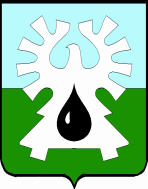 МУНИЦИПАЛЬНОЕ ОБРАЗОВАНИЕ ГОРОД УРАЙХАНТЫ-МАНСИЙСКИЙ АВТОНОМНЫЙ ОКРУГ - ЮГРАДУМА ГОРОДА УРАЙРЕШЕНИЕот _____________ 2015                                                                               №_____О внесении изменений в решение Думы города Урай «О порядке, размерах и условиях предоставления гарантий лицам, замещающим муниципальные должности  на постоянной основе в городе Урай»Рассмотрев проект решения Думы города Урай «О внесении изменений в решение Думы города Урай  «О порядке, размерах и условиях предоставления гарантий лицам, замещающим муниципальные должности  на постоянной основе в городе Урай»,  Дума города Урай решила:1.  Внести в решение Думы города Урай от 24.11.2011 №93 «О порядке, размерах и условиях предоставления гарантий лицам, замещающим муниципальные должности на постоянной основе в городе Урай» (в редакции решений Думы города Урай от 12.07.2013 №46, от 25.09.2014 №53) следующие изменения:1) в пункте 1:а)  слова «должности главы города и заместителя председателя Думы» заменить словами «муниципальные должности»;б) цифру «2.1» исключить;в) слова «главы администрации и заместителя главы администрации в городе Урай соответственно» заменить словами «муниципальных служащих города Урай высшей группы»;2) дополнить пунктом 1.1. следующего содержания:«1.1. Определить, что лицам, замещающим муниципальные должности на постоянной основе в городе Урай, гарантия, предусмотренная подпунктом 2.1 пункта 1 статьи 43 устава города Урай, предоставляется в порядке и размерах, установленных для заместителей главы города Урай, если иное не установлено настоящим решением. Командированному главе города Урай и председателю Думы города Урай расходы, связанные с проживанием вне постоянного места жительства, подлежат возмещению в размере фактических расходов, подтвержденных соответствующими документами».2.  Опубликовать настоящее решение газете «Знамя».3. Распространить действие настоящего решения на правоотношения, возникшие с 22.10.2015. Председатель Думы города Урай                 Глава города Урай____________Г.П. Александрова________________А.В. Иванов«___»_________________2015